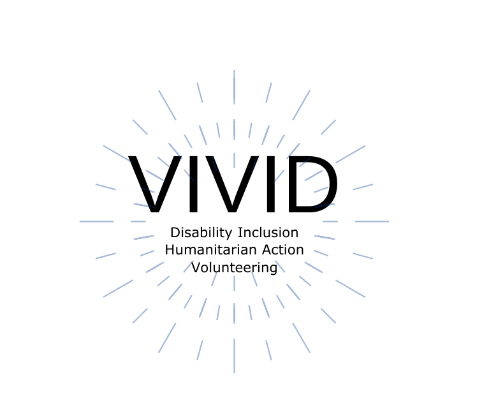 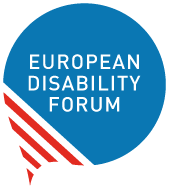 Toolkit Accessible PowerPoint European Disability Forum By Roberta Lulli | June 2021	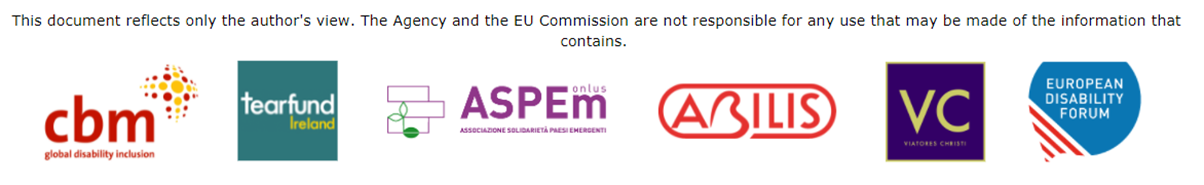 IntroductionAccessible PowerPoint means that your entire audience is going to be able to fully engage with it and learn from the content you are creating.Not create them for you but for your audiencePowerPoint slides are not notecards They are not for you at all. They are for your audience!Make your check list! Is my PowerPoint accessible to all people who might use it?The following list includes the important elements and actions you should consider when you create PowerPoint presentations.  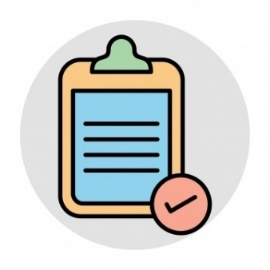 Organise your content and make it accessible Consider slide design/layout templatesFonts and size fontsCheck Colour contrast Meaningful Hyperlink Images, tables and charts with AL TEXTUse Accessibility checkerAccessible contentThe slides are a supplement to your speech, not a transcript.Less is more!Do not overcrowd your slides with textHighlight ‘bullet’ points Use clear and concise language  Support text with imagesCopy all text into the notes below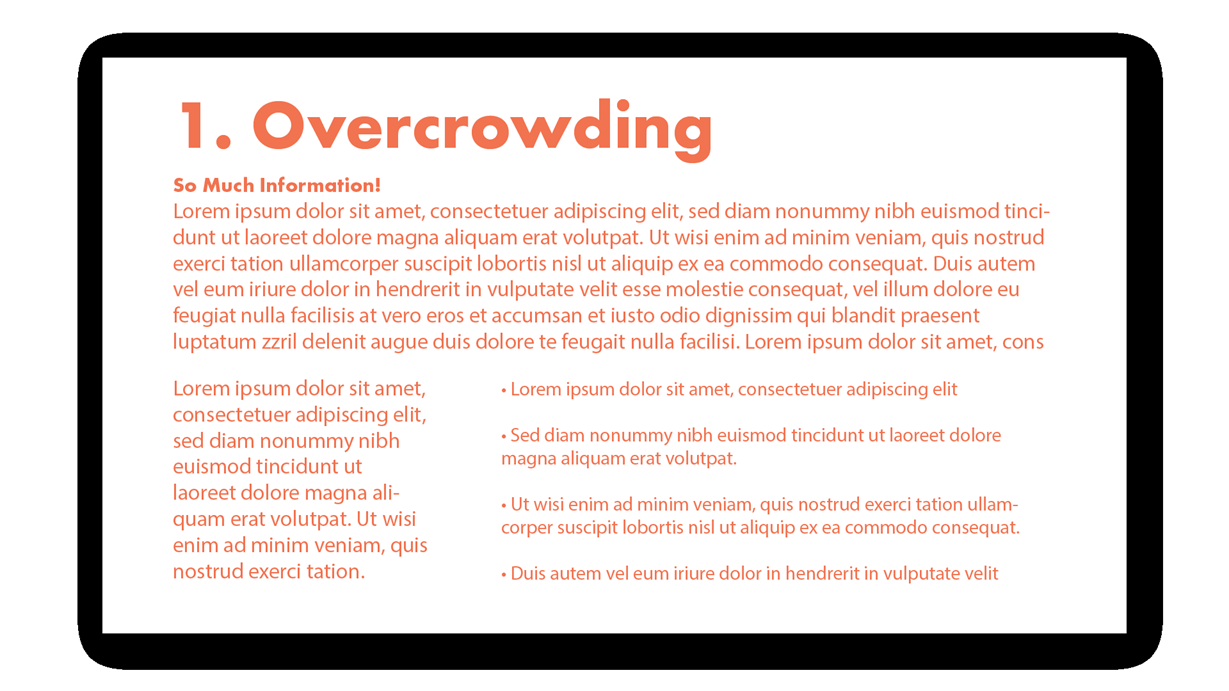 Did you know… Sharing slides in advance with your audience is very important. They can use them for:Preparatory reading Printed handouts Preload slides on laptopPreparation of Sign Language Interpreter and Captioning Slide’s design and structureThe correct slide layout is probably the most significant step that can be taken to ensure that the slideshow will be accessible. Pre-set layouts on PowerPoint are designed with accessibility in mind. They are pre-approved for screen readers and can be easily navigated.There is no need to create a custom template when there are already many to choose from.Accessible Layout To use a pre-set slide layout, in the Home tab, choose New Slide, then pick one of the layouts that makes sense for that slide. Home tab> New slide >Title and content(Placeholders)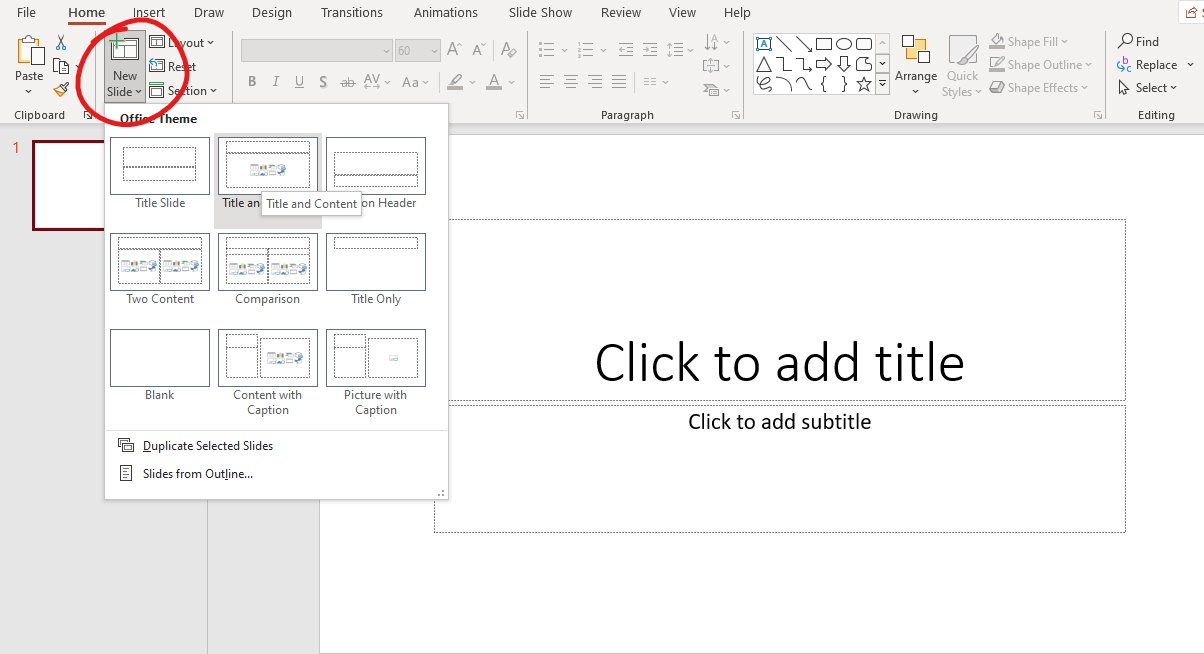 Titles and Content PlaceholdersSlide titles provide heading structure. They are essential for screen reader users to navigate the slides and find the information they need. Each slide should have a unique title Avoid duplicates titles If multiple slides refer to the same topic, add Title 1. Title 2. Single text Placeholders per slide makes content more compatible with external software.Use Outline ViewTo ensure that the Title and body text are identified correctly in each slide check the Outline view. View > Outline view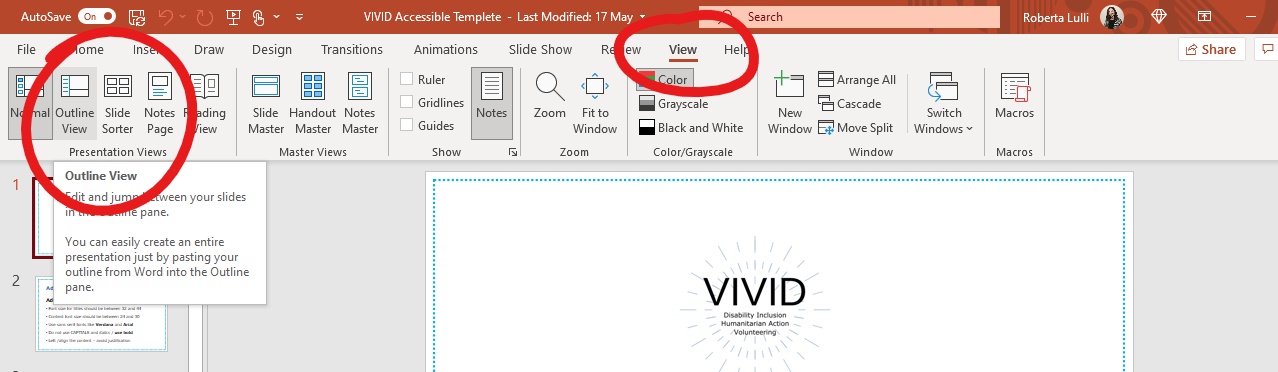 Outline view showing only title and text The screen reader will follow this reading order Text can also be changed directly in the Outline viewAny text not in pre-existing Content Placeholders will not appear in the Outline view.Accessible Styles  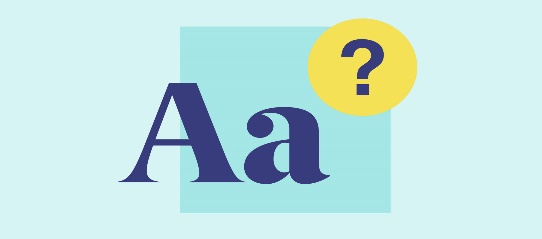 Font size for titles should be between 32 and 44Content font size should be between 24 and 30Use sans serif fonts like Verdana and ArialDo not use CAPITALS and italics / use bold Avoid abbreviations and acronymsLeft /align the content – avoid justified text  Animations and TransitionsLimit the use of animation and transitionsThey can be distracting to the reader Screen reader might get confused and re/read animated text Can read parts of the slide out of orderAnimations and transitions can go too quicklyCheck colour contrastProvide sufficient colour contrast on all of the slidesSimple background allows high contrast differentiation with the text making it easier to readText and background colours have a contrast ratio of at least 4.5:1Use a free colour contrast analyser. This is software that measures whether the contrast is adequate for people with colour-blindness.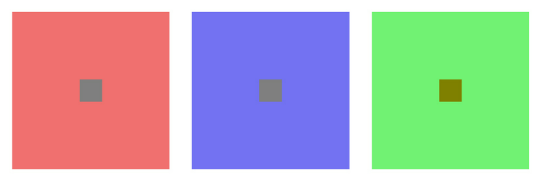 Images and Alt Text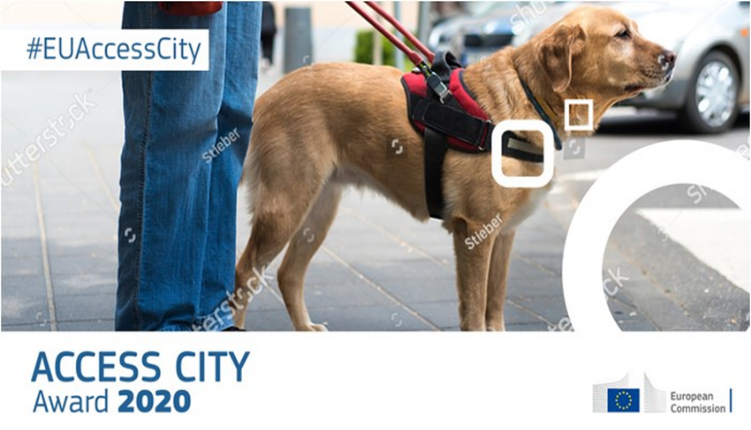 Add the Alternative Text (including text in the image) and copy it into the notes.Do not overlap the image with other elementsVerbally describe all meaningful visual contentDo not confuse the audience!Use relevant images that fit the context of the slide and caption them if necessary.This is a photo of a Quiz about nature and agriculture added to show how confusing images can be without context.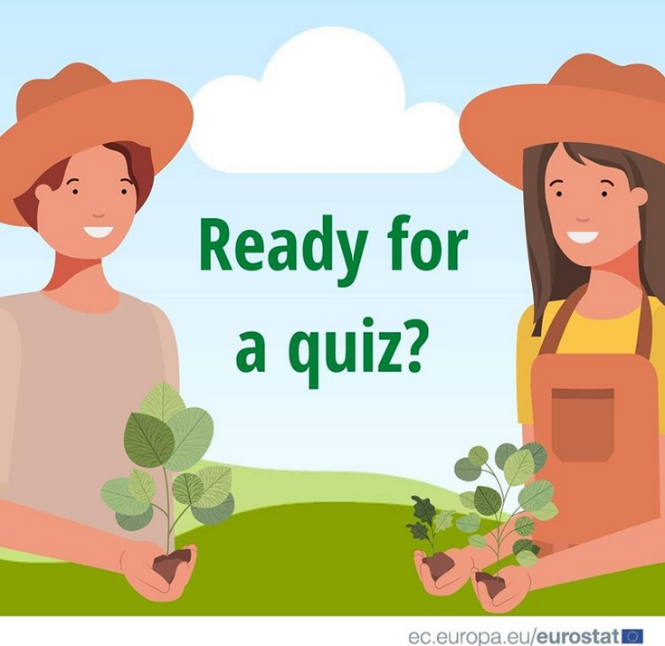 Statistics and tablesGood to use statistics and tables to transmit information and numbers. Avoid complicated data tables and chartsKeep them as simple as possibleAdd links to more information Verbally transmitting the information when you present themFor every chart, map, or table write alternative textStatistics and tables example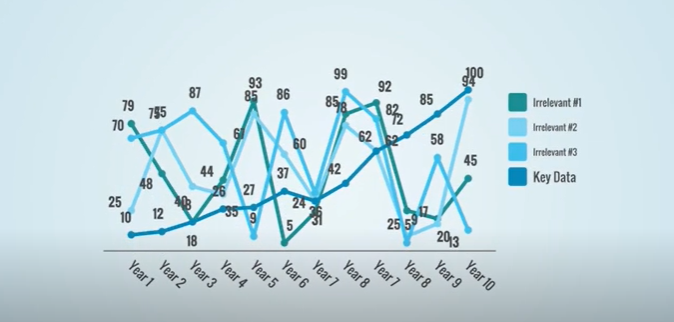 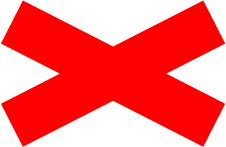 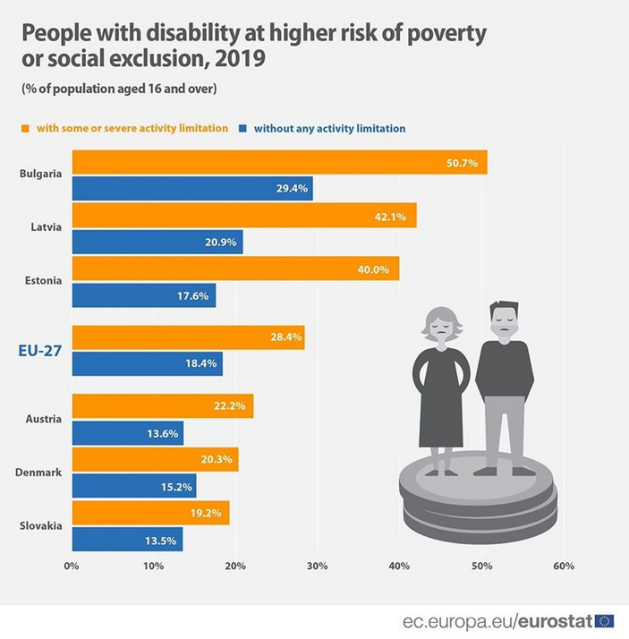 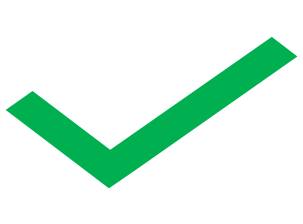 Meaningful Hyperlink Text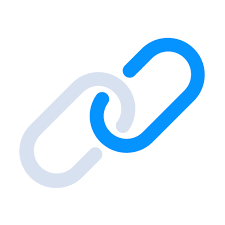 ✔ Text link should be descriptive and meaningful✔ Keep it concise and clear✔ Should be visual distinct (blue and underlined)✖ Avoid words: Click here; Read more; Learn more, More info✖ Avoid the word “Link” in your link and naked URL:Link to https://www.edf-feph.org/ Do not capitalize links: WWW.EDF-FEPH.ORG Example of hyperlinksNot accessible   ✖ Click here for a EDF article on accessible linksAccessible         ✔  EDF’s article on accessible linksNot Accessible   ✖ Read more about accessible link requirements:https://www.w3.org/WAI/WCAG21/quickref/#link-purpose-in-context Accessible         ✔  WCAG accessible link requirementsNot Accessible   ✖  EDF's website has tips for writing good headingsAccessible         ✔ EDF’s website has tips for writing good headings (Here it is better to link the last part).Use the Accessibility CheckerPowerPoint has a built-in accessibility feature that you can find under the Review tab >Accessibility Checker.It will highlight elements including:Missing alternative text for imagesMissing slide titlesThe reading order of the elements for screen readers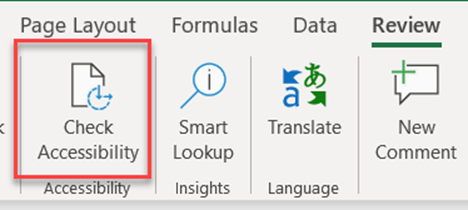 Keyboard ShortcutsKeyboard shortcuts are keys or combinations of keys that provide an alternative way to do something that you'd typically do with a mouse.Not all people are using a mouse to work with their computer. It is important that what they make is operable with a keyboard.Important: Shortcuts may be different from language to language.Shortcuts in PowerPointCreate a new presentation: press Ctrl + NSave a presentation: press Ctrl + SPlay the presentation from the start: press F5 Play the presentation from the current slide: press Shift + F5 Supporting Resources How to create accessible PowerPoints by Perkins School for the BlindDigital Accessibility Toolkit by CBMMake your PowerPoint presentations accessible to people with disabilities by Microsoft OfficeCreating and delivering PowerPoint Presentations, By AheadHow to Make Your Presentations Accessible to All, by W3CWebAIM contrast checker for testing text colors for accessibility.Contrast checker based on Web Content Accessibility Guideline.10 Tips for choosing accessible fonts, by FontSmith Effective Alternative Text by WebAIMWebAIM contrast checker for testing text colors for accessibility.Contrast checker based on Web Content Accessibility Guideline.Color Oracle a colour blindness simulator.Fonts readability by WebAIMRoberta Lulli Digital Accessibility Trainer VIVID-T projectRoberta.lulli@edf-feph.org - Twitter: @robiula The European Disability Forum
Avenue des Arts 7-8
1210 Brussels, Belgium.www.edf-feph.orginfo@edf-feph.org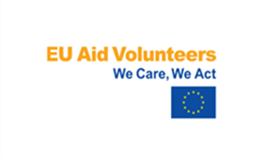 This publication has received financial support of the EU Aid Volunteers initiative of the European Union. The information contained in this publication does not necessarily reflect the official position of the European Commission.